«Моя школа»(рисование)Беседа:Самый главный праздник для ребят осенью – это….. (День Знаний);Мы отмечаем его….. (1 сентября)Попросите ребенка рассказать, что это за праздник, почему он важен.РЕКОМЕНДАЦИЯ: проследите, чтобы ребенок дал полные ответы на вопросы.Обсудите с ребенком, в какую школу он пойдет 1 сентября (если это уже известно). Рисование. Предложите ребенку нарисовать ЕГО ШКОЛУ.Рекомендация: не настаивайте на реалистичности изображения, ребенок может нарисовать и просто здание. А может окрасить его и преобразить его своими эмоциями, например нарисовать на школе веселое лицо, пририсовать ей руки и ноги.Предложите окружить здание элементами пейзажа;Посоветуйтесь, какая погода будет в столь знаменательный день и как можно отразить это в рисунке.Рассматривая с ребенком конечный результат работы, вы поймете, какие эмоции, чувства и ожидание вкладывает ваш ребенок в будущую школьную жизнь.Я предлагаю вам взглянуть на работы детей по данной теме и создать СВОЮ ШКОЛУ!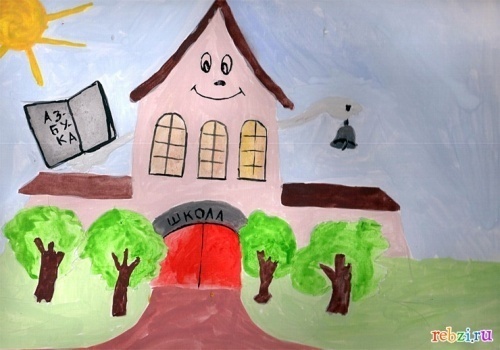 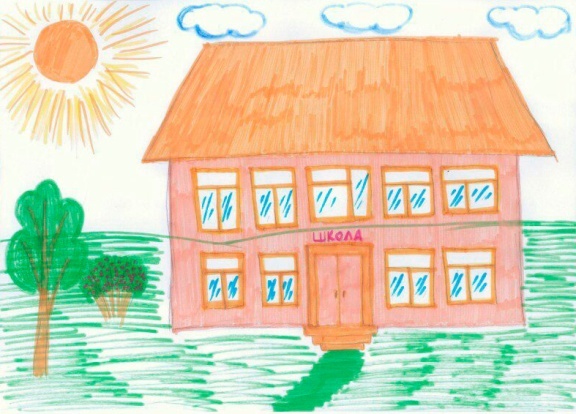 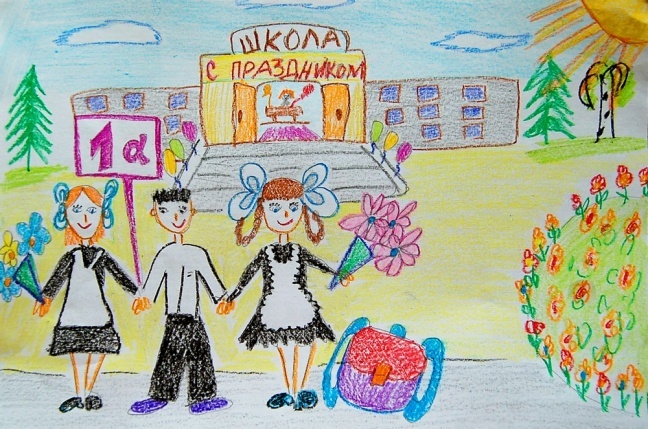 